      4000 and Cherub Open Meeting23-24th September 2017 The Poole Yacht Club			SAILING INSTRUCTIONSRULESThe regatta will be governed by the rules as defined in The Racing Rules of Sailing 2017-2020, these sailing instructions and appropriate class rules.Any competitor found to have stolen, defaced, damaged, or in any way tampered with banners, flags or other promotional material of the organizing club or sponsors will be deemed to have committed a gross breach of good manners and will be subject to a hearing under rule 69If there is a conflict between languages the English text will take precedence.NOTICES TO COMPETITORSNotices to competitors will be posted on the official notice board(s) CHANGES TO SAILING INSTRUCTIONSAny change to the sailing instructions will be posted before 0900 on the day it will take effect, except that any change to the schedule of races will be posted by 2000 on the day before it will take effect.      SIGNALS MADE ASHORESignals made ashore will be displayed on the flagpole in front of Poole Yacht ClubWhen flag AP is displayed ashore, ‘1 minute’ is replaced with ‘not less than 60 minutes’ in the race signal AP.      Regatta ScheduleScheduleCherub start sequence will commence close to immediately after the successful 4000 start and the start line is deemed clear by the Race Committee.The Race Committee may reverse the starting order of the classes for any reason including conditions provided that the change is made according to instruction 3. On the last day of the regatta no warning signal will be made after 1500hrs.      CLASS FLAGSRACING AREASThe Race Area will be the ‘Top Triangle’ of Poole Harbour, which is to the south of the Yacht club and to the west of Brownsea Island THE COURSESAppendix A shows the course, the order in which marks are to be passed, and the side on which each mark is to be left. Club racing marks, start lines are identified on notice board on the south of the main building.Saturday racing will lead with all club racers then follow with 4000/cherub starts. Using flags as preparatory.MARKSThe course marks will be large Orange inflatable buoysThe starboard end starting mark will be the race committee signal boat together with a boat or buoy if attached to the committee boat. The port end starting mark will be a Dan buoy or boat displaying an Orange flag.The starboard end finishing mark will be the race committee signal boat together with a boat or buoy if attached to the committee boat. The port end finishing mark will be a Dan buoy or boat displaying a A race committee boat signaling a change of a leg of the course is a mark as provided in instruction 11.2.      The spreader mark will be a small orange inflatable.THE STARTRaces will be started by using rule 26 with the warning signal made 5 minutes before the starting signal.     The starting line will be between a staff on the Race Committee signal boat displaying an orange flag and a dan buoy with an orange flag. Boats whose warning signal has not been made shall avoid the starting area during the starting sequence for other races.A boat starting later than 10 minutes after her starting signal will be scored Did Not Start without a hearing. This changes rule A4.      If flag U has been displayed as the preparatory signal, no part of a boat’s hull, crew, or equipment shall be in the triangle formed by the ends of the starting line and the first mark during the last minute before her starting signal. If a boat breaks this rule and is identified, she shall be disqualified without a hearing but not if the race is restarted or resailed or postponed or abandoned before the starting signal. CHANGE OF THE NEXT LEG OF THE COURSETo change the next leg of the course, the race committee will lay a new mark (or move the finishing line) and remove the original mark as soon as practicable. When in a subsequent change a new mark is replaced, it will be replaced by an original mark.THE FINISHBlue Flag will be displayed on the Committee Boat with the finish line between the Mast and the appropriate buoy.When the leading boat completes the course and finishes, all boats that cross the finish line within 20 minutes after the leading boat has finished shall be deemed to be finishing irrespective of the number of laps they have completed. Their position in the race will be noted from their finishing order and number of completed laps with those having the most laps being recorded ahead of those with fewer completed laps i.e boats that have only completed 1 lap shall be ranked behind boats which have completed 2 laps. Boats that have completed 2 laps shall be ranked behind boats that have completed 3 laps, etc.Boats failing to cross the finish line within 20 minutes after the first boat has sailed the course and finished will be scored Did Not Finish without a hearing. PENALTY SYSTEMRule 44.1 is changed so that the Two-Turns Penalty is replaced by the One-Turn Penalty.     TIME LIMITS AND TARGET TIMESTime limits and target times are as follows:If no boat has passed Mark 1 within the Mark 1 time limit the race will be abandoned. Failure to meet the target time will not be grounds for redress. This changes rule 62.1(a).If no boat has finished within 90 minutes the race will be abandoned.  Failure to meet the target time will not be grounds for redress. This changes rule 62.1(a).Club racing target times will be adapted to suit other classes and nearer 45/60 minutesPROTESTS AND REQUESTS FOR REDRESSProtest forms are available at the race office. Protests and requests for redress or reopening shall be delivered there within the appropriate time limit.     For each class, the protest time limit is 90 minutes after the last boat has finished the last race of the day or the race committee signals no more racing today, whichever is later.     Notices will be posted no later than 30 minutes after the protest time limit to inform competitors of hearings in which they are parties or named as witnesses. Hearings will be held in the protest room. The location and schedule will be posted on the official notice board.Notices of protests by the race committee or protest committee will be posted to inform boats under rule 61.1(b).On the last scheduled day of racing a request for reopening a hearing shall be delivered within the protest time limit if the requesting party was informed of the decision on the previous day; No later than 30 minutes after the requesting party was informed of the decision on that day.This changes rule 66.On the last scheduled day of racing a request for redress based on a protest committee decision shall be delivered no later than 30 minutes after the decision was posted. This changes rule 62.2.Decisions of the protest committee will be final as provided in rule 70.5.    SCORINGThe low points scoring system of Appendix A will apply.  Three races are required to be completed to constitute a series.    When fewer than 4 races have been completed, a boat’s series score will be the total of her race scores.     When from 4,5 races have been completed, a boat’s series score will be the total of her race scores excluding her worst score.SAFETY REGULATIONSA tally board will be located adjacent to the official notice board.  Each helm intending to start shall remove the Tally bearing his/her number allocated at registration and wear during racing. Anyone not complying with this procedure is liable to disqualification without a hearing. The Race Committee may commute this DSQ to a contribution of £5 to the local RNLI for the first failure increasing by £10 for other offences.A boat that retires from a race shall notify the race committee as soon as possible.Personal Buoyancy shall be worn at all times whilst on the water. This changes rule 40.REPLACEMENT OF CREW OR EQUIPMENTSubstitution of competitors will not be allowed without prior written approval of the race committee.EQUIPMENT AND MEASUREMENT CHECKSA boat or equipment may be inspected at any time for compliance with the class rules and sailing instructions. On the water, a boat can be instructed by a race committee equipment inspector or measurer to proceed immediately to a designated area for inspection. TRASH DISPOSALTrash may be placed aboard support or official boats.RADIO COMMUNICATIONExcept in an emergency, a boat shall neither make radio transmissions while racing nor receive radio communications not available to all boats. This restriction also applies to mobile telephones.    PRIZESPrizes will be awarded as per the Notice of Race.    DISCLAIMER OF LIABILITYCompetitors participate in the regatta entirely at their own risk. See rule 4, Decision to Race. The organizing authority will not accept any liability for material damage or personal injury or death sustained in conjunction with or prior to, during, or after the regatta.    INSURANCEEach participating boat shall be insured with valid third-party liability insurance with a minimum cover of £3,000,000 per incident or the equivalent.     Appendix AWindward-Leeward Course with spreader and gateDATEEVENTSaturday 23 SeptemberRegistration 9.00 – 11:00
Competitors Briefing – Time 11:302 Races – Within Poole Yacht Club Saturday series racing Warning not before 13.55Sunday 24 September2 Races – First Warning Signal not before 12:25Subsequent starts to commence as soon as possible following previous raceClassFlag40004000 logo on a green backgroundCherubRed heart on a white backgroundClassTime LimitMark 1 time limitTarget time400090 minutes20 minutes40 minutesCherub90 minutes20 minutes40 minutes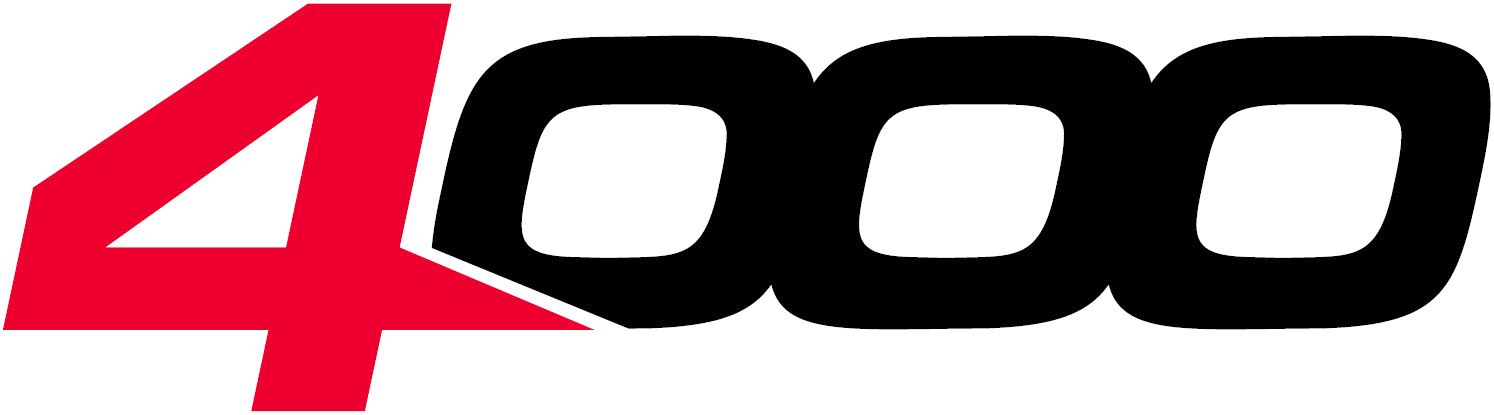 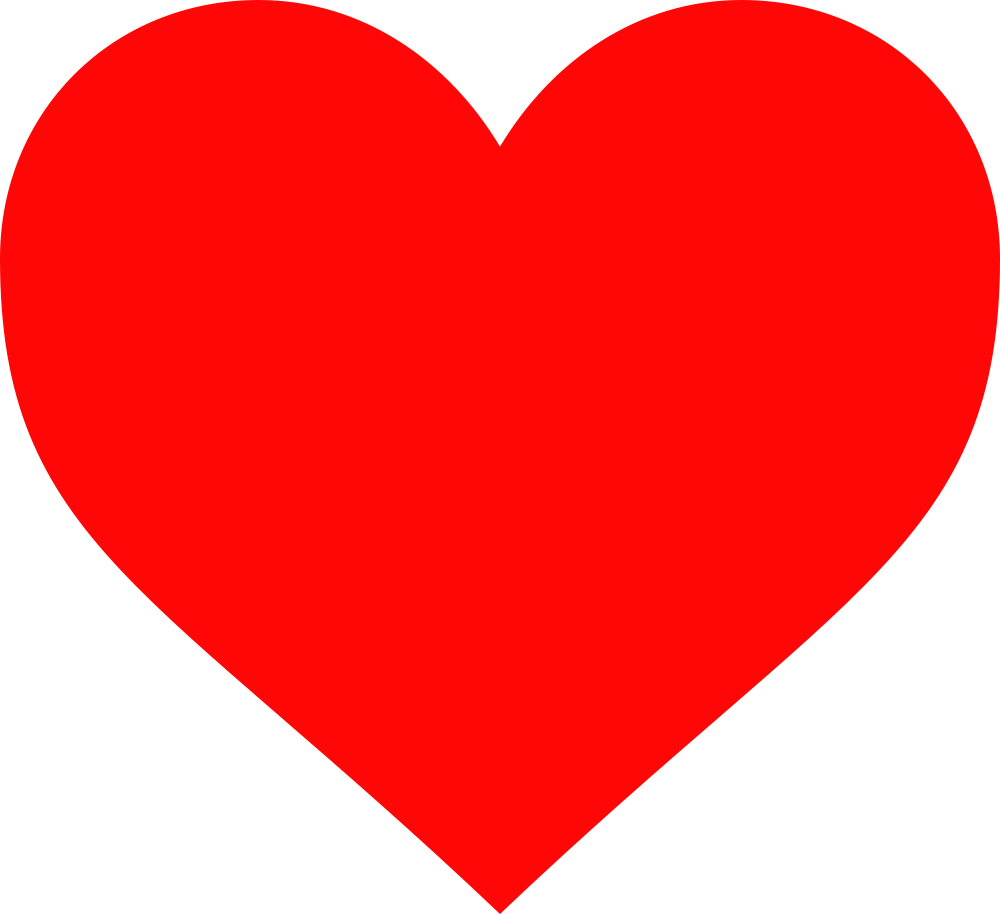 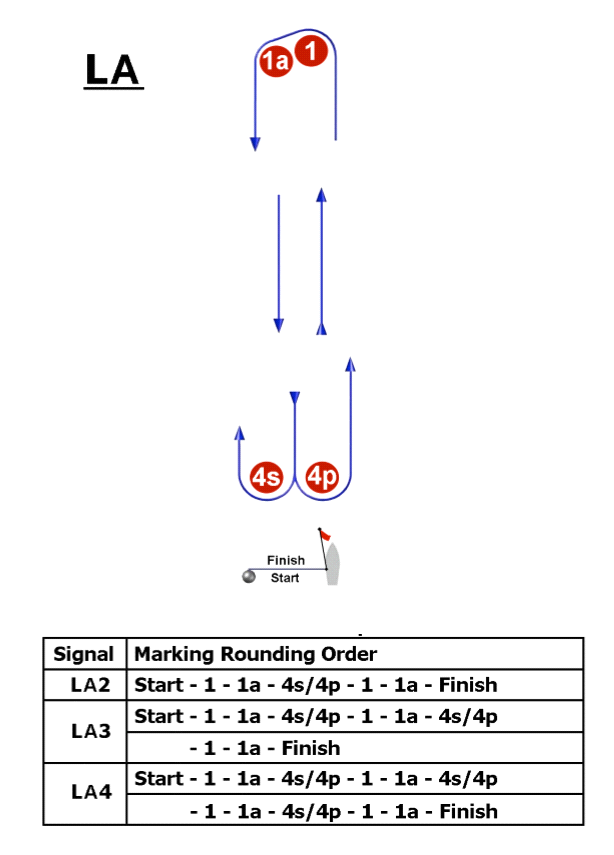 